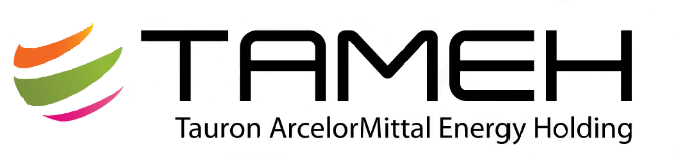 Spółka TAMEH Holding (TAURON ArcelorMittal Energy Holding), w której obie grupy kapitałowe posiadają po 50 proc. udziałów, jest właścicielem 100 proc. udziałów w dwóch podmiotach operacyjnych: polskiej – TAMEH POLSKA i czeskiej – TAMEH CZECH. W skład polskiej spółki operacyjnej wchodzą: wydzielony z TAURON Ciepło – Zakład Wytwarzania w Dąbrowie Górniczej (ZW Nowa) i należąca do TAURON Wytwarzanie – Elektrownia Blachownia, natomiast ze strony ArcelorMittal Poland – elektrociepłownia w krakowskim oddziale spółki. Czeska spółka operacyjna eksploatuje natomiast Elektrociepłownię w Ostrawie.Obecnie TAMEH POLSKA sp. z o.o. z siedzibą w Dąbrowie Górniczej poszukuje osób na stanowiska umiejscowione w Wydziale Ruchu Zakładu Wytwarzania NOWA:ELEKTRYKPodstawowe obowiązki na tym stanowisku to: wykonywanie przeglądów urządzeń, wykonywanie czynności łączeniowych w rozdzielniach 6kV, 0,4kV i 220 VDC, usuwanie usterek w układach zasilania i sterowania.Wymagania:Wykształcenie średnie lub wyższe techniczne specjalności elektryk, elektroenergetyk lub pokrewnePosiadanie uprawnień kwalifikacyjnych E w zakresie obsługi, konserwacji, remontów, urządzeń do 1 kV i powyżej 1 kVZnajomość budowy i zasad eksploatacji urządzeń elektroenergetycznych m.in. transformatorów urządzeń napędowych, wykonywania pomiarów i prób eksploatacyjnychPodstawowa znajomość zasad funkcjonowania urządzeń energoelektronicznych – falowniki, softstaryPodstawowa znajomość funkcjonowania sterowników programowalnychGotowość do pracy w systemie zmianowym – 4 brygadowymKomunikatywność i umiejętność pracy w zespoleOferujemy:Perspektywiczną pracę w unikatowym przedsięwzięciu łączącym energetykę przemysłową i energetykę zawodowąMożliwość rozwoju zawodowego w twórczym, dynamicznym zespoleAtrakcyjne warunki zatrudnieniaZainteresowane osoby prosimy o przesyłanie CV i listów motywacyjnych na adres e-mail: Rekrutacja@tameh.pl z NAZWĄ STANOWISKA w temacie wiadomości w nieprzekraczalnym terminie do 30.07.2019 r.Prosimy o dopisanie następującej klauzuli: "Wyrażam zgodę na przetwarzanie moich danych osobowych zawartych w mojej ofercie pracy dla potrzeb niezbędnych do realizacji procesu rekrutacji (zgodnie z ustawą z dn. 29.08.97 roku o Ochronie Danych Osobowych Dz. U. Nr 133 poz. 883).”  Zastrzegamy sobie prawo kontaktu tylko z wybranymi osobami. Nadesłanych aplikacji nie zwracamy.